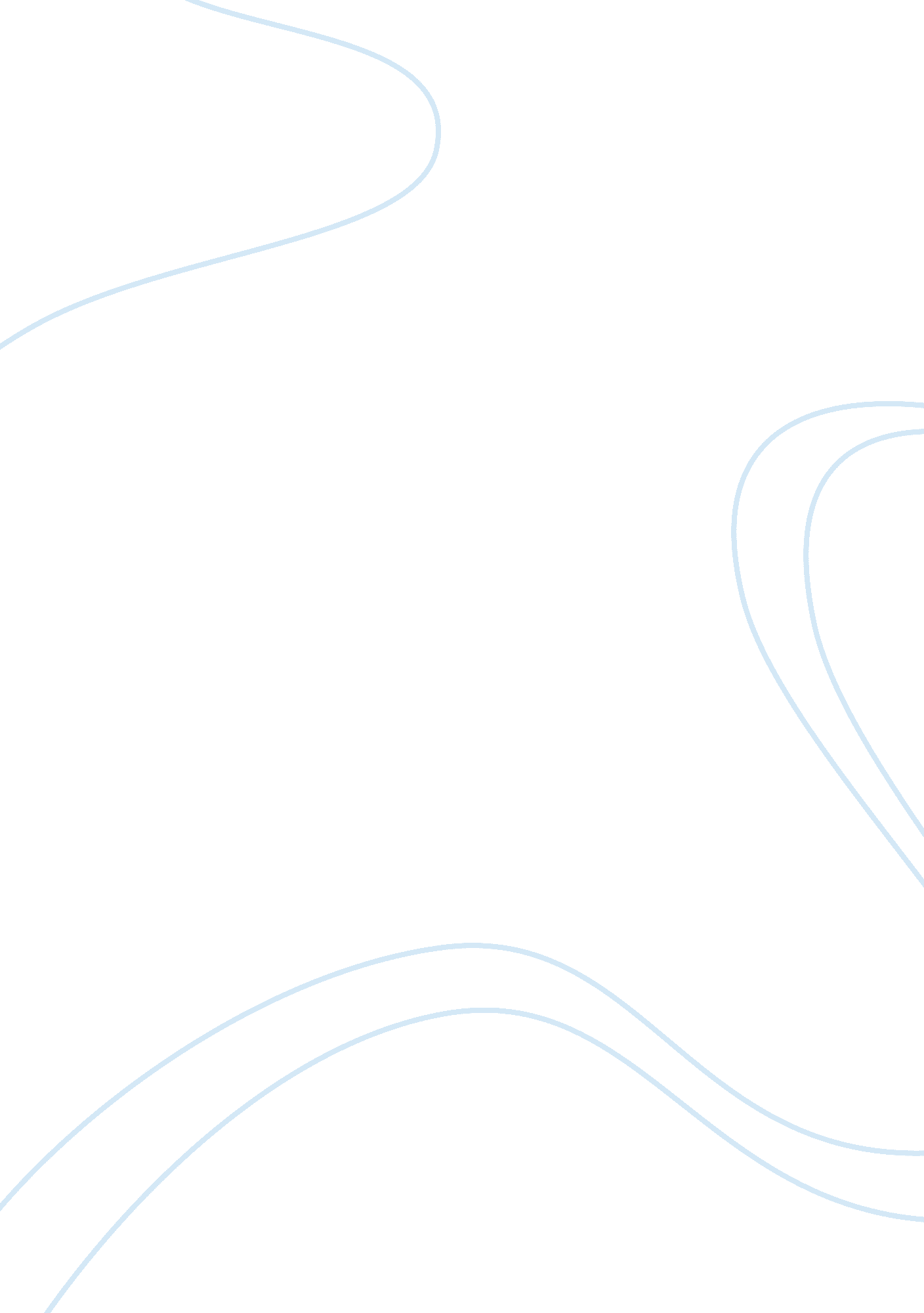 Your powers of observationSociology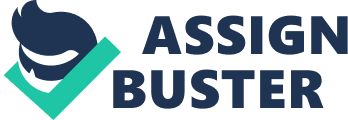 I saw a child writing on a wall, their wall at home. For two consecutive days, I noticed that he would want to maximize the space and write on it. Hewanted to own it. I noticed that it was just a simple showcase of the innate creativity inside him. But that was just a part of my entire observation. I noticed that understanding the sociological development of an adult may be revealed through this child. I discovered how the child employed the concept of ownership, by integrating the idea about space in the process. The child wanted to optimize the space he used. In the same way, adults optimize their space, as a way to showcase their ownership of something else. The common lovers we see are there not to expand their space, but to share it together. That is how they would optimize their space in order to showcase that they have each others’ time and entire being. Our neighbours, perhaps due to privacy and security may fence their homes, but this could simply be a manifestation of optimizing one’s space in order to showcase the concept of ownership. 
In other words, space and ownership have relevant link. The association and application of this concept simply started when an adult today was still a child. Space and ownership are integral components of how people interact with each other. The concept of privacy is a matter of space and ownership. When you try to go in a public comfort rooms, one will be able to see the idea of privacy. One’s space is important in such of these places, because privacy and ownership are relevant concepts that could go hand in hand in life. 